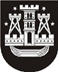 KLAIPĖDOS MIESTO SAVIVALDYBĖS TARYBASPRENDIMASDĖL PRAŠYMO ATLEISTI NUO ŽEMĖS MOKESČIO ARBA JĮ SUMAŽINTI2019 m. spalio 24 d. Nr. T2-300KlaipėdaVadovaudamasi Lietuvos Respublikos vietos savivaldos įstatymo 16 straipsnio 2 dalies 18 punktu ir Lietuvos Respublikos žemės mokesčio įstatymo 8 straipsnio 3 dalimi, vykdydama Lietuvos administracinių ginčų komisijos Klaipėdos apygardos skyriaus 2019 m. rugpjūčio 1 d. sprendimą Nr. 21R2-81(AG2-62/17-2019), Klaipėdos miesto savivaldybės taryba nusprendžia:Neatleisti savivaldybės biudžeto sąskaita E. G. J. (kodas (duomenys neskelbtini)) nuo 2016 metų 1873 Eur žemės mokesčio mokėjimo ir nemažinti šio mokesčio už žemės sklypą, adresu: Nemuno g. 47, Klaipėda, kuris E. G. J. mokestiniu laikotarpiu priklausė nuosavybės teise, dėl šių motyvų:Klaipėdos miesto savivaldybės taryba 2016 m. liepos 28 d. sprendimu Nr. T2-202 „Dėl nenaudojamų kitos paskirties žemės sklypų Klaipėdos mieste sąrašų patvirtinimo“ E. G. J. priklausantį apleistą žemės sklypą adresu: Nemuno g. 47, Klaipėda, įtraukė į nenaudojamų sklypų sąrašą, dėl to šiam sklypui pritaikytas 4 proc. žemės mokesčio tarifas. Šis sprendimas buvo sąlygotas savininkės vengimo spręsti apleisto sklypo problemas, taip pat pažymėtina, jog sprendimas nebuvo ginčijamas.Asmens, nevykdančio su nuosavybe susijusių pareigų, atleidimas nuo žemės mokesčio mokėjimo ar šio mokesčio sumažinimas neatitiktų mokesčių mokėtojų lygybės, teisingumo ir visuotinio privalomumo principo, įtvirtinto Lietuvos Respublikos mokesčių administravimo įstatymo 6 straipsnyje, taip pat taptų precedentu asmenims netvarkyti apleistų sklypų ir nemokėti už juos žemės mokesčio.Sprendimo preambulėje nurodyti pagrindai Klaipėdos miesto savivaldybės tarybai suteikia teisę, bet ne pareigą biudžeto sąskaita sumažinti mokestį arba visai nuo jo atleisti. Lietuvos Respublikos žemės mokesčio įstatymo 8 straipsnio 5 dalyje numatyta, kad žemės mokesčio lengvatos taikomos atitinkamuose savivaldybių tarybų sprendimuose nustatyta tvarka, tačiau Klaipėdos miesto savivaldybės taryba tokios tvarkos nėra nustačiusi.Šis sprendimas gali būti skundžiamas Lietuvos administracinių ginčų komisijos Klaipėdos apygardos skyriui arba Regionų apygardos administraciniam teismui, skundą (prašymą) paduodant bet kuriuose šio teismo rūmuose, per vieną mėnesį nuo šio sprendimo paskelbimo dienos. Savivaldybės merasVytautas Grubliauskas